Ход урока.1 этап. Организационный этап. Приветствие. Проверка готовности к уроку.Организация внимания.2 этап. Актуализация знаний, подготовка к восприятию материалаУрок начинается с прослушивания песни (1 куплет ) "Течет река Волга" в исполнении Людмилы Зыкиной.- О чем песня Людмилы Зыкиной?Ответ: О Волге-Что такое Волга?Ответ: река.- О чем мы будем говорить сегодня на уроке?Ответ:  о реках. 3этап. Открытие новых знаний Учащиеся записывают тему урока "Реки России"На доске слова:Что мы знаем: река, исток, устье, притоки, речная система Что мы будем знать: бассейн, водораздел, уклон, падение- Сегодня мы на уроке используем свою валюту – ГЕО, который в конце урока будетобмениваться на оценки. За каждый правильный ответ вы получаете один ГЕО.- Как вы думаете, почему урок начали с песни о Волге?Ответ: Потому что она самая крупная в Европе. Эта река протекает по территории нашей республики. На этой реке расположен наш город. Запись в тетрадь.В России 2,5 млн. рек, из них 34 считаются крупнейшими реками мира: Енисей, 
Лена, Обь, Волга, Северная Двина, Колыма. На одного российского жителя приходится 22 400 м. куб. воды в год.-Что такое река?Ответ: Это постоянный поток воды, текущий в выработанном им углублении.- Любая река откуда-то начинается. Как называется начало реки?Ответ:  Исток.- Откуда могут начинаться реки?Ответ: Родник, озеро, ледник в горах.- Любая река куда-то впадает. Как называется место впадения реки?Ответ: Устье. - Куда могут впадать реки?Ответ:  Море, озеро, океан, в другую реку.Задание на доске. Установите соответствие:Исток        а)озеро          Устье                                                                           б) морев) горы г) океан  д) роднике) заливОтвет: исток а, в, д           устье а, б, г, е- Как называются реки, впадающие в другую реку? Ответ: Притоки.- Какие бывают притоки?Ответ:  Левые и правые.- Как определить: левые и правые притоки?Ответ:  Нужно встать по течению реки. Реки, впадающие с правой стороны –правые притоки, реки, впадающие с левой стороны – левые.Определите по карте левый и правый притоки Волги.- Как называется река со всеми своими притоками. Ответ: Речная система.- Что такое бассейн реки? Рис. 82 учебник стр. 139 Ответ: Бассейн – это территория, с которой река собирает воду.- Что такое водораздел? Рис.83. учебник стр. 140 Ответ: Водораздел – это граница между бассейнами.- Определите по атласу: водоразделом каких рек  являются Уральские горы,  Верхоянский  хребет.- От чего зависит уровень воды в реке? Ответ: Зависит от количества притоков, осадков, родников. Это называется питанием реки.Питание – это поступление воды в реку из различных источников. 
- Большинство рек имеет смешанное питание, поскольку вода поступает в русла из разных источников.- Как вы думаете, от чего зависит распределение рек по территории России?Ответ: Главными компонентами, влияющими, на реки являются климат и рельеф.- От климата зависит режим реки. Режим – регулярные изменения в состоянии реки. - Когда реки сильно разливаются и почему?Ответ: Весной, когда тает снег и летом, когда тает ледник в горах, за счет  муссонных дождей.- Различают: половодье и паводок, межень. Половодье – наивысший уровень воды вреке. Паводок – быстрое или нерегулярное повышение уровня и увеличение количества воды в русле. Межень - низкий уровень воды в реке.- Какое явление описано на видео  «Дед Мазай и зайцы» Н.А. Некрасова:(Выключить звук (где есть слово половодье, потом включить)Я раз за дровами
В лодке поехал — их много с реки
К нам в половодье весной нагоняет —
Еду, ловлю их. Вода прибывает.
Вижу один островок небольшой —
Зайцы на нем собралися гурьбой.
С каждой минутой вода подбиралась
К бедным зверькам; уж под ними осталось
Меньше аршина земли в ширину,
Меньше сажени в длину.
Тут я подъехал: лопочут ушами,
Сами ни с места; я взял одного,
Прочим скомандовал: прыгайте сами!
Прыгнули зайцы мои, — ничего!
Только уселась команда косая,
Весь островочек пропал под водой:Ответ: Половодье.- Большинство рек Росси в какой океан впадают?Ответ: в Северный Ледовитый океан.
- Почему большинство рек впадают в СЛО? Ответ: Общий наклон территории к северу, так как на юге горы.- На какие две группы делятся реки в зависимости от рельефа? Ответ: Горные и равнинные. Видеоролики: река Волга и Терек.- Определите на каком видео показана равнинная, на каком - горная? Ответ: первое - равнинная река , второе - горная река.- Назовите отличия горных и равнинных рек?Ответ: Горные – быстрое течение, бурные, менее извилистые, неглубокие. Равнинные – медленное течение, извилистые, широкие-А ещё рельеф влияет на падение и уклон реки.Падение – это превышение истока реки над устьем в метрах.П = Н1 – Н2            Н1 – абсолютная высота истока;Н2 – абсолютная высота устья. Уклон реки – это отношение падения реки к ее длине.Формула: У= П/Д (см/км).- Самостоятельная работа по атласу. Определение падения и уклона рек. - Где человеком используются уклон и падение?Ответ: при строительстве ГЭС и плотин.- Большинство рек России относится к равнинным или горным рекам?Ответ: По характеру течения большинство рек России относится к равнинным. -  Напишите свое имя, составьте кроссворд с названиями рек, пользуясь физической картой России.  Первые пять кроссвордов оцениваются на оценку «пять».- Угадайте названия рек:1.К названию животногоПриставь одну из мерПолучишь полноводнуюЕвропейскую реку2.К торжественному крикуПрибавь согласный звук,Чтоб пролегла рекаС севера на юг3.Первый слог мой нота,Буква-слог второй -Целое широкоеРазлилось рекой.4.Я укрываю самолеты,Когда кончаются полетыНо, ты, поставь союз за мнойИ стану бурной я рекой.5.Я - сибирская рекаШирока и глубока,Букву «е» на «у» смениСтану спутником Земли.6.Ты меня, наверно, знаешьЯ сказки Пушкина герой,Но если «л» на «у» сменяешьСибирской стану я рекой.4 этап. Заключение и подведение итогов. Обмен ГЕО на оценки: больше пяти ГЕО оценка «5», четыре ГЕО оценка "4"...Рефлексия: на экран выводится 2 смайлика: грустный и веселый. Кто выбирает веселый - тот пишет,  чему он научился,  а кто грустный - что он не усвоил.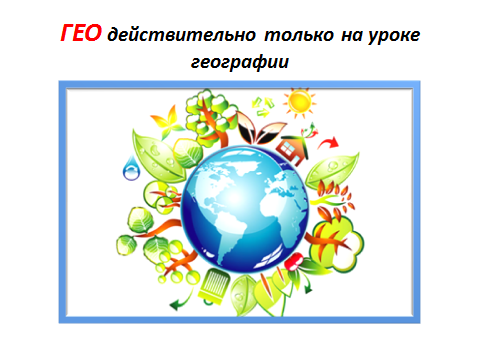 Литература1.Домогацких Е.М. учебник географии 8 класс, Москва, «Русское слово»,  2018г.2.Атлас 8-9 класс, издательства "Русское слово" 3.Рабочая программа к учебнику Е.М. Домогацких, Н.И. Алексеевского «География» для 8 класса общеобразовательных организаций / авт.-сост.: Н.В. Болотникова, С.В. Банников. — 2-е изд. — М.: ООО «Русское слово — учебник», 20184.Бахчиева О.А., Богомаз Л.С., Николаенко Е.В. Методические рекомендации«Планета Земля», Москва «Просвещение, 2008 г.5.Дронов В.П., Мишняева Е.Ю «Материалы в помощь учителю», Москва«Просвещение», 2008 г.6.Интернет- ресурсы.Тема урока Реки РоссииКласс8Тип урокакомбинированный, практикумЭтапы урокаПервый этап- организационный, на втором этапеосуществляется подготовка к восприятию материала, на третьем- открытие новых знаний. Четвертый -заключительный этап.Вид урокасмешанный (беседа, практические работы)Форма урокафронтальная, индивидуальнаяЦель познакомиться с крупными речными системами России,        определить их зависимость от климата и рельефаЗадачиОбразовательные:Изучить особенности рек России,  влияние климата и рельефа на реки России.  Повторить понятия: исток, устье, речная система, речной бассейн, водораздел, питание рек,  режим рек.Познакомиться с новыми понятиями: уклон реки, падение реки.Развивающие:Создавать условия для развития речи, процессов логического и образного мышления детей, навыки выделять главную мысль, делать обобщение и выводы, анализировать, классифицировать.Воспитательные:Воспитывать у учащихся чувство любви и бережное отношение к природе. Прививать интерес к предмету.Планируемые результатыПредметные УУД: получат возможность определять части реки, научатся показывать крупные реки России.Метапредметные УУД. Познавательные:  выделяют главные части реки, сравнивают объекты, явления, события по заданным критериям, качественно и количественно описывают объект.Коммуникативные: участвуют в коллективном обсуждении проблем; обмениваются мнениями.Регулятивные: прогнозируют результаты уровня усвоения изучаемого материала.Личностные УУД: проявляют интерес к новому материалу, формировать  ответственное  отношение  к учению, адекватно принимают причины успешности или неуспешности учебной деятельностиОборудование урокафизическая карта России, учебники, атласы, компьютер, мультимедийный проектор№РекаДлина рекиВысота истока(Н1)Высота устья  (Н2)ПадениеУклон1.Волга3530км.256м.-28м2848 см/км2.Лена4400км.930м.0м.93021,5 см/км3.Урал2428км.800м.-28м.82834 см/км